Option Form for class 11Kindly scan and fill the details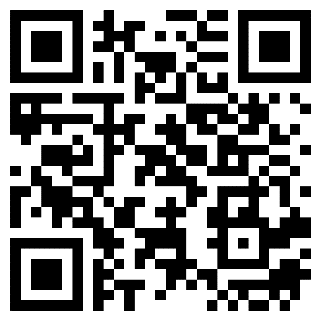 OrFill the form using the below linkhttps://forms.gle/GSffxfJKoUgJWD4t6Last date of application 17-05-23  Time before 2.00PMS KESALONER.P.BhuvanSwathyAbishek leavelK.J.ABISHEEKA HARNIC DEOLYogeshR. RohithV. RamanathanS. JaseeraFarhanasGirivasanLakshmananAlmiraMareeswaranHeninlisy.BSarathiLakshmananS RajashivaS RajashivaJ SHAM RICHARDS S.sandeepJ EslyS.dharshithaBhavana sri